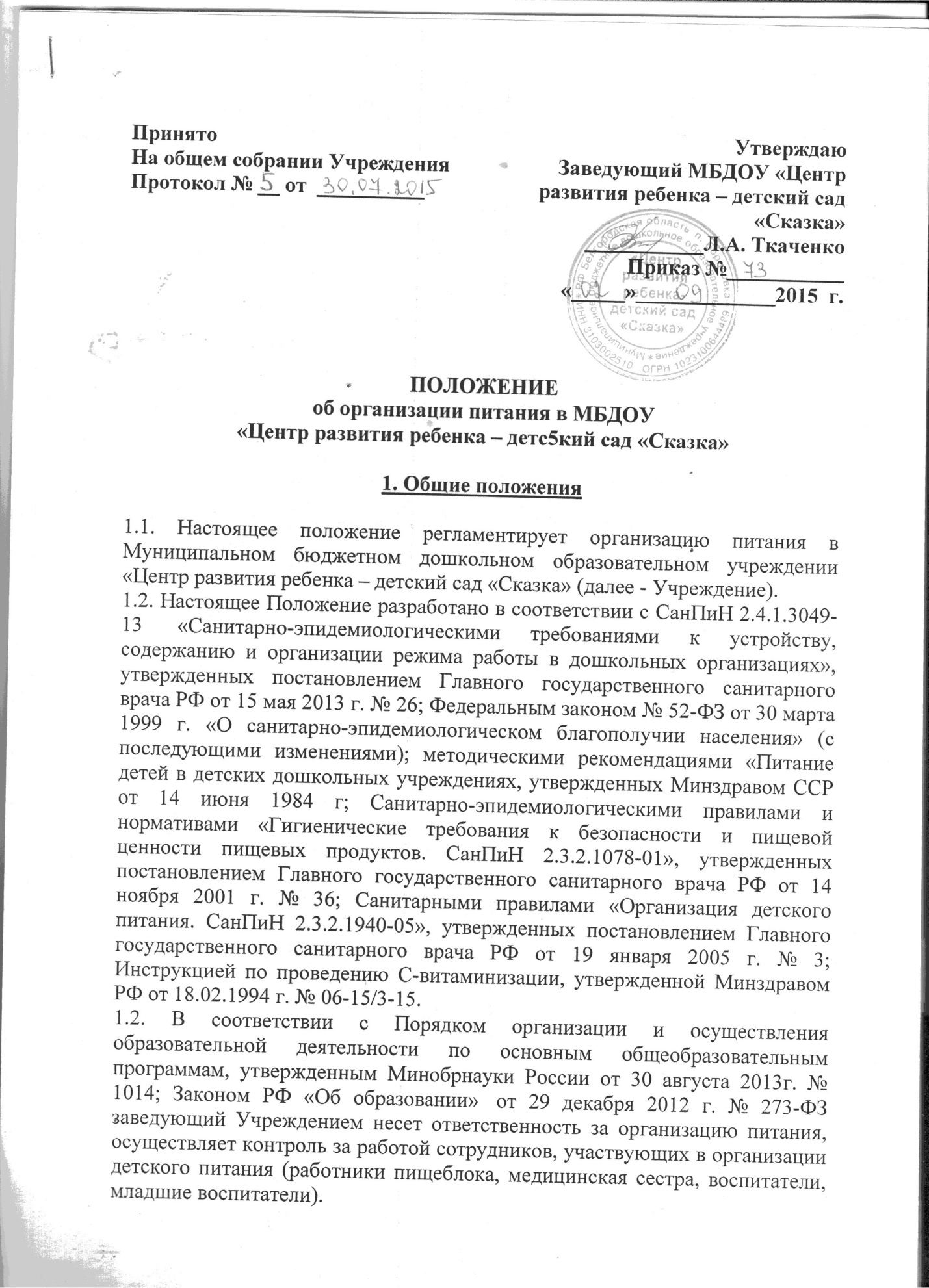 1.3. Настоящее Положение устанавливает порядок организации питания детей, соблюдения условий для укрепления здоровья, обеспечения безопасности питания каждого ребенка и соблюдения условий приобретения и хранения продуктов питания в Учреждении.1.4. Организация питания возлагается на администрацию Учреждения. Распределение обязанностей по организации питания между работниками пищеблока, педагогами, младшими воспитателями определено должностными инструкциями.2. Организация питания на пищеблоке.2.1. Дети получают четырехразовое питание.2.2. Объем пищи и выход блюд должны строго соответствовать возрасту ребенка.2.3. Питание в Учреждении осуществляется в соответствии с примерным 10-дневным меню, разработанным на основе физиологических потребностей в пищевых веществах и норм питания детей дошкольного возраста, утвержденным заведующим Учреждением.2.4. На основе примерного 10-дневного меню ежедневно ответственным за организацию питания составляется меню-требование на следующий день и утверждается заведующим Учреждением.2.5. Для детей в возрасте от 2  до 3-х лет и от 3-х до 7 лет меню-требование составляется отдельно. При этом  учитываются:       - среднесуточный набор продуктов для каждой возрастной группы;       - объем блюд для этих групп;       - нормы физиологических потребностей;       - нормы потерь при холодной и тепловой обработки продуктов;       - выход готовых блюд;       - нормы взаимозаменяемости продуктов при приготовлении блюд;       - данные о химическом составе блюд;       - требования Роспотребнадзора  в отношении запрещенных продуктов и блюд, использование которых может стать причиной возникновения желудочно-кишечного заболевания, отравления.2.6. При наличии детей, имеющих рекомендации по специальному питанию, в меню-требование обязательно включают блюда для диетического питания.2.7. Данные о детях с рекомендациями по диетическому питанию имеются в группах, на пищеблоке и у медицинской сестры. На основании данных о количестве присутствующих детей с показаниями к диетпитанию, в меню-раскладку вписывают блюда-заменители с учетом их пищевой и энергетической ценности.2.8. Меню-требование является основным документом для приготовления пищи напищеблоке.2.9. Вносить изменения в утвержденное меню-раскладку без согласования с заведующим Учреждением запрещается.2.10. При необходимости внесения изменения в меню (несвоевременный завоз продуктов, недоброкачественность продукта) ответственным за организацию питания составляется объяснительная с указанием причины. В меню-раскладку вносятся изменения и заверяются  подписью заведующего Учреждением. 2.11. Для обеспечения преемственности питания, родителей информируют об ассортименте питания ребенка, вывешивая меню на раздаче, в раздевалках групп, с указанием полного наименования блюд, их выхода.2.12. Ежедневно медицинским работником ведется учет питающихся детей с занесением данных в табель посещаемости воспитанников.2.13. Медицинский работник обязан присутствовать при закладке основных продуктов в котел и проверять блюда на выходе.2.14. Объем приготовленной пищи должен соответствовать количеству детей и объему разовых порций; пища подается теплой – температура первых и вторых блюд -50-60°.2.15. Выдавать готовую пищу с пищеблока следует только с разрешения медицинского работника, после снятия им пробы и записи в бракеражном журнале результатов оценки готовых блюд. При этом в журнале отмечается результат пробы каждого блюда.2.16. В целях профилактики гипоавитаминозов, непосредственно перед раздачей, медицинским работником осуществляется  С-витаминизация3 -го блюда(круглогодично) .2.17. Оборудование и содержание пищеблока должны соответствовать санитарным правилам и нормативампо организации питания в дошкольных образовательных учреждениях.2.18. Помещение пищеблока должно быть оборудовано вытяжной вентиляцией.3. Организация питания детей в группах.3.1. Работа по организации питания детей в группах осуществляется под руководством воспитателя и заключается:     - в создании безопасных условий при подготовке и во время приема пищи;     - в воспитании культурно-гигиенических навыков во время приема пищи детьми.3.2. Получение пищи на группы осуществляется младшими воспитателями строго по графику, утвержденному заведующим Учреждения.3.3. Привлекать детей к получению пищи с пищеблока категорически запрещается.3.4. Перед раздачей пищи детям, младший воспитатель обязан:        - промыть столы горячей водой с мылом;       - тщательно вымыть руки;       - надеть специальную одежду для  раздачи пищи;       - сервировать столы в соответствии с приемом пищи.3.5. К сервировке столов могут привлекаться дети с 4-х лет.3.6. Во время раздачи пищи категорически запрещается нахождение детей в обеденной зоне.3.7. Подача блюд и прием пищи в обед осуществляется в следующем порядке:       - во время сервировки столов на столы ставятся хлебные тарелки с хлебом,салфетницы (начиная со 2-ой младшей группы);       - разливают третье блюдо;       - подается салат;        - по мере употребления детьми блюда, младший воспитатель убирает со столов салатники;       - дети приступают к приему первого блюда;       - по окончании, младший воспитатель убирает со столов тарелки из-под первого блюда;      - подается второе блюдо;      - прием пищи заканчивается приемом третьего блюда.3.8. В группах раннего возраста, детей, у которых не сформирован навык самостоятельного приема пищи, докармливают воспитатель и младший воспитатель.4. Порядок приобретения продуктов, учета питания, поступления и контроля денежных средств на продукты питания.4.1. К началу учебного годазаведующим Учреждением издаются приказы о создании бракеражной комиссии, определяются ее функциональные обязанности.4.2. Медицинский сестра осуществляет учет питающихся детей в табеле посещаемости.4.3. Ежедневно медицинская сестра составляет меню-раскладку на следующий день. Меню составляется на основании списков присутствующих детей, которые ежедневно, с 08.00 до 09.00 часов утра подают педагоги.4.4. На следующий день в 08.00 часов воспитатели подают сведения о фактическом присутствии детей в группах медицинскому работнику, который оформляет заявку и передает ее на пищеблок.4.5. Учет продуктов ведется в накопительной ведомости. Записи в ведомости производятся на основании первичных документов в количественном и суммовом выражении. В конце месяца в ведомости подсчитываются итоги.4.6. Начисление оплаты за питание производится бухгалтерией на основании табеля посещаемости, который заполняет медицинская сестра. Число детодней по табелю посещаемости должно строго соответствовать числу детей, состоящих на питании в меню-требовании. Бухгалтерия, сверяя данные, осуществляет контроль рационального расходования бюджетных средств.4.7. Финансовое обеспечение питания отнесено к компетенции заведующего Учреждением.4.8. Расходы  по обеспечению питания детей включаются в оплату родителям.4.9. Нормативная стоимость питания детей определяется Учредителем.4.10. В течение месяца в стоимости дневного рациона питания допускаются небольшие отклонения от установленной суммы, но средняя стоимость дневного рациона за месяц выдерживается не ниже установленной.4.11. Продукты питания могут приобретаться в торгующих организациях при наличии сертификатов соответствия, удостоверения качества на продукты, соответствующих справок на мясную и молочную продукцию.5. Контроль за организацией питания в Учреждении.5.1. При организации контроля за соблюдением законодательства в сфере защиты прав потребителей и благополучия человека при организации питания в Учреждении администрация руководствуется санитарными правилами СанПиН 2.4.1.3049-13, методическими рекомендациями «Производственный контроль за соблюдением санитарного законодательства при организации питания детей и подростков и государственный санитарно-эпидемиологический надзор за его организацией и проведением».5.2. При неукоснительном выполнении рациона питания и отсутствии замен контроль за формированием рациона питания детей заключается:− в контроле (по меню-требованиям) за обеспечением, в течение 4-недельного периода действия рациона питания, необходимого разнообразия ассортимента продуктов  питания (продуктов, соков фруктовых, творожных изделий, кондитерских изделий и т.п.), а также овощей и фруктов (плодов и ягод);− в контроле за правильностью расчетов необходимого количества продуктов (по меню-требованиям и при закладке) – в соответствии с технологическими картами;− в контроле за правильностью корректировки заказываемого и закладываемого количества продуктов в соответствии с массой (объемом) упаковки продуктов.5.3. Администрацией совместно с медицинским работником разрабатывается план производственного контроля за организацией питания в Учреждении на календарный год, который утверждается приказом заведующего.5.4. С целью обеспечения открытости работы по организации питания детей в Учреждении, к участию в контроле привлекаются члены общего собрания Учреждения.УтверждаюЗаведующий МБДОУ «Центр развития ребенка – детский сад «Сказка» ___________Л.А. ТкаченкоПриказ №___________      «_____»_____________2015  г.План мероприятий по контролю за организацией питанияМБДОУ«Центр развития ребенка – детский сад «Сказка»Работа   с родителямиРабота    с кадрамиРабота с поставщикамиЦиклограмма контроля за организацией питания в ДОУ на месяц.№МероприятияДатаОтветственные1Осуществление осмотра   при поступлении каждой партии продукцииежедневнозавхоз2Соблюдение правил хранения и товарного соседстваежедневнозавхоз3Контроль за санитарным состоянием рабочего местаежедневноРаботники пищеблока4Соблюдение санитарных требований к отпуску готовой продукцииежедневноПоварабракеражная комиссия5Соблюдение и выполнение санитарно-эпидемиологических требований к организации питанияежедневноЗаведующая6Соблюдение технологических инструкцийежедневноЗаведующая7Снятие суточной пробы и отбор для храненияПовара,медсестра8Обеспечение С-витаминизации и   рациона питания.ежедневномедсестра9Осуществление контроля качества продукции, наличия товаросопроводительных документов, ведение учётно-отчётной   документацииежедневнозавхоз10Контроль за закладкой продуктов на пищеблокеежедневномедсестра11Осуществление входного контроля за условиями транспортировки продуктов питания от поставщиковпо мере привоза продуктовкладовщик12Контроль за организацией процесса кормления в   группах систематическиежедневноСт. воспитатель, заведующий13Контрольные взвешивания порций на группахпо мере необходимостиБракеражная комиссия14Снятие остатков продуктов питания на складе1 раз в кварталБракеражная комиссия15Соблюдение графика выдачи готовой продукции на группеежедневноБракеражная комиссия16Контроль за температурным режимом в холодильных установках.ежедневнозавхоз17Анализ выполнения натуральных норм питания1 раз в месяцБракеражная комиссия18Снятие проб готовых блюдежедневноБракеражная  комиссии